  ENGLISH       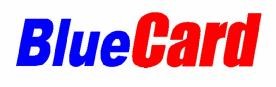 Inductive Guard Tour Reader Usage Manual 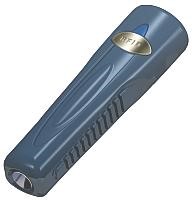 BP-2002S Guard Tour Reader           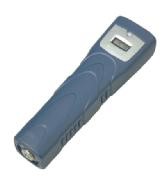 BP-2002F Guard Tour Reader Please read this manual carefully, before starting to operate the reader. 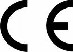 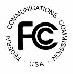 Main Features                                                          BP-2002S/BP-2002F Guard Tour Reader employs inductive data collection (RFID), and single-chip manufacturing technologies. It conveniently operates without needing a button, and automatically detects and reads radio-frequency ID cards. The BP-2002S/BP-2002F product is used to collect relevant patrol information at set points such as route, guard, location, time, and events, then upload them to the PC for processing and verification. The main different between BP-2002S and BP-2002F is the BP-2002F has a LCD display window.  First-Time Usage                                             Before reading signal cards, first connect with the PC and start the software to calibrate the reader’s internal clock. Wait until it automatically shuts down before performing readings. After calibrating, please initialize the reader to make sure the reader does not have any useless records. TABLE OF CONTENT Operation Instructions                                                       BP-2002S Turning On and Off                                                                       The system will turn on automatically to perform card reading when it is within the range of a valid signal card. It will automatically shut off when card reading is complete. Reading Cards                                                                      Position a card in front of the blue reading head. 4 flashes of the red indicator light accompanied by 1 “beep” sound means that a reading has been made. 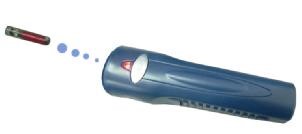 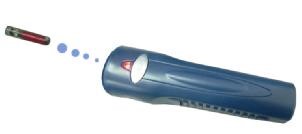 BP-2002F Turning On and Off                                                                        The system will turn on automatically to perform card reading when it is within the range of a valid signal card. It will automatically shut off when card reading is complete. Reading Cards                                                                        Position a card in front of the blue reading head. 4 flashes of the red indicator light accompanied by 1 “beep” sound means that a reading has been made. The BP-2002F will display the last four digits of the signal card’s hexadecimal ID number. For example: 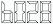 This number can be later referred to during status indications (see page 4). 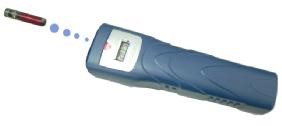 Status Indications                                                             BP-2002S 1 Beep With 4 Flashes                                                                  Reading is successful. After Reading a Card, 4 Beeps With 4 Flashes                                             The reading was not successful. The reader memory is full, the data needs to be uploaded before more readings can be made. After Reading a Card, 1 Beep With 4 Flashes, Followed By 4 Beeps With 4 Flashes                           The reading was successful, but the reader’s internal clock should be calibrated with the PC before further readings are made After Reading a Signal Card, The LED Light Flashes Continuously                                        The battery is low and needs to be changed. After Reading a Signal Card, 1 Beep with 4 Flashes Followed by 8 “Beep” Sounds With 8 Flashes of the LED                                                                         There is an error within the reader. It needs to be connected with the computer, have its data uploaded, then initialized.  BP-2002F  A display of the current time. 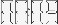  (If a card reading has just been made, is accompanied by 4 beeps with 4 flashes of the LED.) The reader’s memory is full. It needs to upload its data before further readings can be performed.  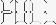  (If reader makes 4 beeps with 4 flashes of LED, when the reader just has been turned 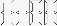 on.) The reader’s internal clock needs to be calibrated with the PC before further readings can be made  After Reading a Signal Card, The LED Light Flashes Continuously                                        The battery is low and the reader needs a new battery. After Reading a Signal Card, 1 Beep with 4 Flashes Followed by 8 “Beep” Sounds With 8 Flashes of the LED                                                                           There is an error within the reader. It needs to be connected with the computer, have its data uploaded, then initialized.  Data Upload                                                               BP-2002S/BP-2002F reader could upload the data via communication station from BS-1000, BS-2000, BS-3010/BS-3010M, BS-3300, BS-4000/BS-4000M, BS-6000. Please keep rest of the BP-2002S, BP-2002F readers and EM Cards at lest one foot away from the stations when the readers in the uploading process.  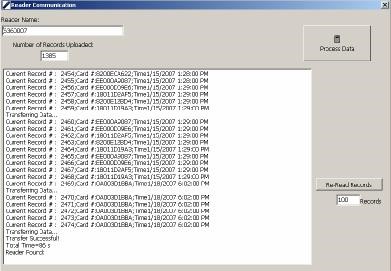 BS-1000 Connect the BS-1000 wireless communication station to the PC, and place the BP-2002S/BP-2002F guard tour reader in its indentation. The reading head of the BP-2002S/BP-2002F should be between the status lights of the BS-1000, and its top should be flush against the inside edge of the BS-1000. The “Connect” window should be started in the PC software, and the data upload process will be automatically started. 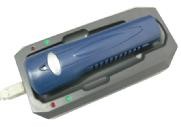 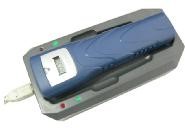 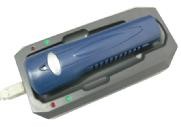 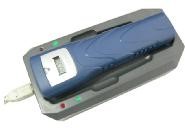 BS-2000 Turn on the BS-2000 by turning on the power switch. Place the BP-2002S/BP-2002F guard tour reader in its indentation. The reading head of the BP-2002S/BP-2002F should be between the status lights of the BS-2000, and its top should be flush against the inside edge of the BS-2000. The data upload process will be automatically started. All of the data will be uploaded into the station. 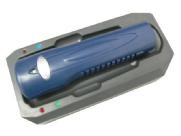 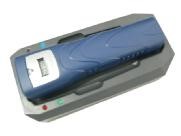 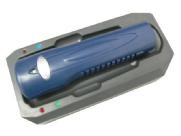 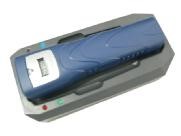 BS-3010/BS-3010M Turn on the BS-3010 by turning on the power switch or attaching a power source. Place the BP-2002S/BP-2002F guard tour reader in its indentation. The reading head of the BP-2002S/BP-2002F should be between the status lights of the BS-3010, and its top should be flush against the inside edge of the BS-3010. The data upload process will be automatically started. All of the data will be uploaded into the station. BS-3300 Turn on the BS-3300 by attaching a power source. Place the BP-2002S/BP-2002F guard tour reader in its indentation. The reading head of the BP-2002S/BP-2002F should be between the status lights of the BS-3300, and its top should be flush against the inside edge of the BS-3300. The data upload process will be automatically started. All of the data will be uploaded into the station. BS-4000/BS-4000M Turn on the BS-4000 by attaching a power source. Place the BP-2002S/BP-2002F guard tour reader in its indentation. The reading head of the BP-2002S/BP-2002F should be between the status lights of the BS-4000, and its top should be flush against the inside edge of the BS-4000. The data upload process will be automatically started. All of the data will be uploaded into the station. 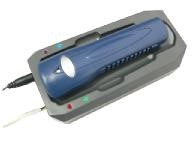 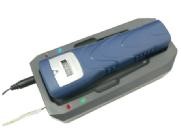 BS-6000 Turn on the BS-6000 by attaching a power source. Place the BP-2002S/BP-2002F guard tour reader in its indentation. The reading head of the BP-2002S/BP-2002F should be between the status lights of the BS-6000, and its top should be flush against the inside edge of the BS-6000. The data upload process will be automatically started. All of the data will be uploaded into the station. 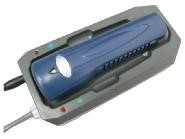 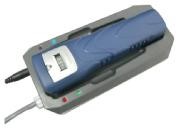 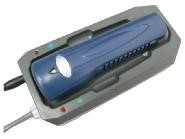 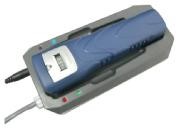 Miscellaneous                                            After communicating with the PC, the BP-2002S/BP-2002F will become capable of reading signal cards after 5 seconds. The interval between signal card readings should be longer than 5 seconds. Working As Card Reader                                      The BP-2002S/BP-2002F guard tour reader can be used as a standard signal card reader used for various applications. Troubleshooting                                                            After reading a card, 1 beep with 4 flashings, followed by 4 beeps with 4 flashes                             The reading was successful, but the reader’s internal clock should be calibrated with the PC before further readings are made. After reading a card, 4 beeps with 4 flashes                                                 The reading was not successful. The reader memory is full. The data needs to be uploaded before more readings can be made. After reading a card, 1 beep with 4 flashes, followed by 8 beeps with 8 flashes                               There is an error within the reader. It needs to be connected with the computer have its data uploaded then initialized. The LED continuous flashes                                                            The battery is low and needs to be charged. Please follow the “BP-2002S Reader Battery Change Instruction” to change the battery. Failed to upload data to the software and followed by 8 beeps with 8 flashes                                 There is an error when uploading data. It needs to be initialized. Important, all of the data saved in the reader will be removed. When the reader communicate with the software followed by 1 beep and 1flash                              There is a hardware error within the reader. It needs to be returned to the manufactory. Failed to scan signal card                                                              Solution 1: after communicating with the PC, wait 5 seconds before starting to scan signal cards again Solution 2: make sure the signal card was not read within 5 seconds of the previous reading. (when you finished once reading, please position the card out side of the reading range of the reader.) Solution 3: the reader’s memory may be full. Connect with a PC to upload data before scanning more signal cards. Solution 4: the reader may run out of the battery, please change the battery Failed to communicate with PC                                                           Solution 1: check to see if the PC software is opening properly, and whether it is set up to communicate with the BP-2002S/BP-2002F. Solution 2: make sure that the BS-1000 wireless communication station is properly connected to the PC, and that it has been found by the PC software. Solution 3: check to see if the BP-2002S/BP-2002F is placed properly on the BS-1000. The reading head of the BP-2002S/BP-2002F should be between the status lights of the BS-1000, and its top should be flash against the inside edge of the BS-1000. Failed to scan signal card, and failed to communicate with PC                                The reader may run out of the battery, please change the battery. The data has been successfully uploaded, but there is not data in Shift Report and Patrol Details                 If the data has been successfully uploaded, which could provide the reader is working properly. Please go to the “Basic Report” to inquiry the report. If the basic report can be generate properly, you could go to the “Reprocess” function to process the data and then inquiry the report in Shift Report and the Patrol Details. Failed to calibrate the reader clock                                                          Please initialize the reader and then calibrate the reader clock. IMPORTANT: initialization function will remove all of the records saved in the reader.  “Failed to transfer data” message comes out in the records uploading process.                   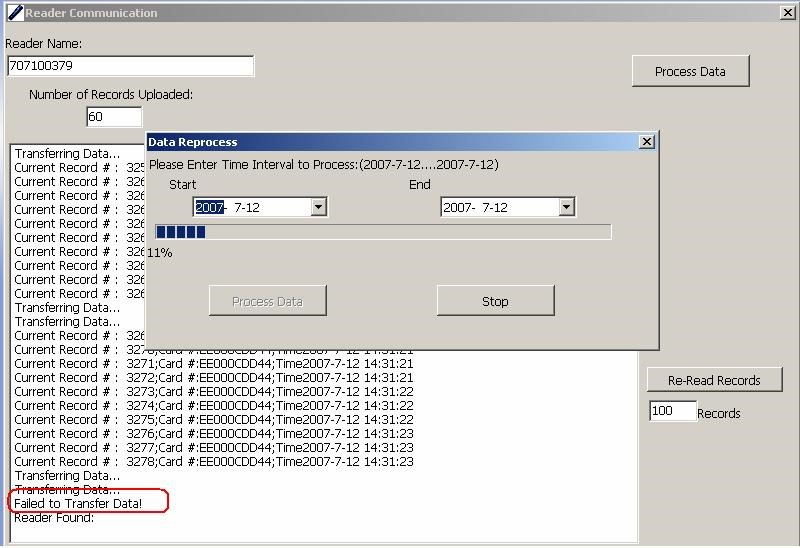 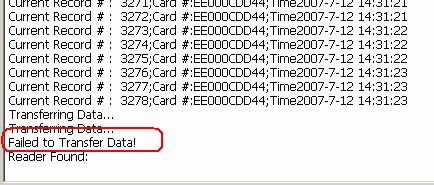 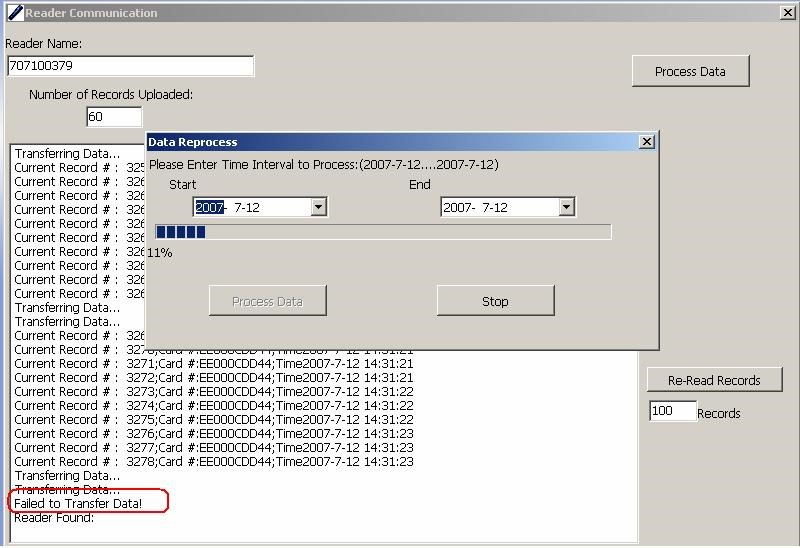 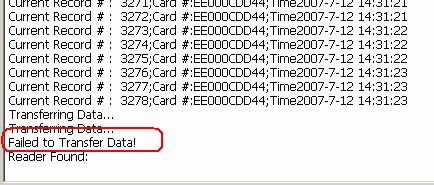 When you are uploading the records from BP-20002S or BP-2002F reader into software via BS-1000, please keep rest of the BP-2002S, BP-2002F readers and EM Cards at lest one foot away from the BS-1000 station. Please refer to the following picture for the details 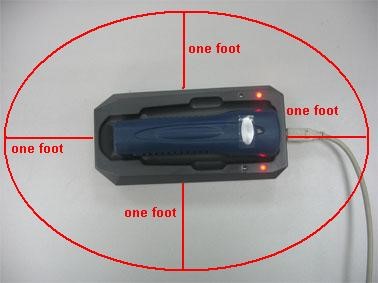 Further on the above issue when you upload the record from BP-2002S or BP-2002F via BS-2000, BS-3000/BS-3000M, BS-4000/BS-4000M, and BS-6000, also please keep rest of the BP-2002S, BP-2002F readers and EM Cards at lest one foot away from the stations. Please contact with the technology support if you can not solve the problem by using above solutions. BP-2002S Data Sheet                                                         BP-2002F Data Sheet                                                             Battery Usage Guidelines                                                  Always follow your battery manufacturer’s directions fully. Do not attempt to disassemble, recharge, short circuit, or subject the battery to high temperature or fire.  Please be sure to read this manual thoroughly before use. Also,  refer to the manual of the equipment for which you see this  battery pack. Failure to replace the batteries when they are low may cause the reader to shut down and stop to reading the checkpoint cards. NOT ALL BATTERIES ARE CREATED EQUAL! Battery life depends significantly on age, usage conditions, type and brand.   DANGER!   Keep the battery pack away from fire (or it might explode).   Do not expose it to temperatures greater than 60℃(140  ℉). Do not leave it near a heater or inside a car in hot  weather, for example.   Do not try to disassemble or modify it.   Do not drop or knock it. Changing the Battery on the BP-2002S Reader                              Note: the battery type used on the BP-2002S reader is type CR123A, which can be purchased in many convenience stores. Below is an example of the battery: 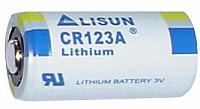 Lift up the label from the battery cover. 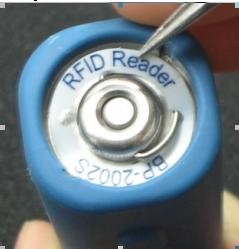 Two round depressions are revealed beneath the label. 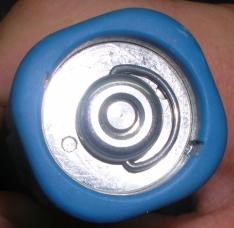 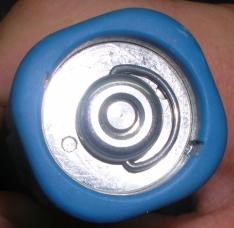                 Round depressions Use needle-nosed pliers to hold onto the depressions and turn the battery cover counter-clock wise. 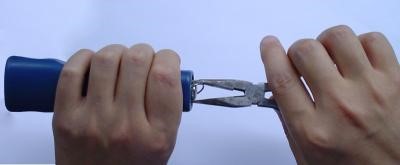 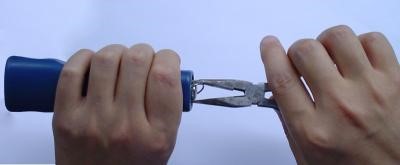 The battery cover is opened. Please note the location of the silicone-waterproofing ring. If the ring is damaged during the battery replacement process, please replace it with the spares provided. In addition, please note that the cathode (negative end) of the battery is facing outwards. 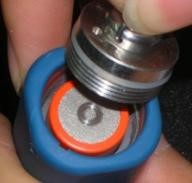 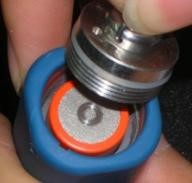 Silicone waterproofing ring Open the battery cap and remove the battery (please refer to the document named “BP-2002S Battery Change.doc” for more details). You should be able to see the battery compartment of the reader, revealing its metallic battery contact. 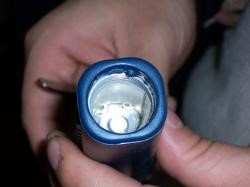 Remove the silicone shock-absorption pad from the inside wall of the battery compartment. (Be sure to replace it after the completion of this process.) 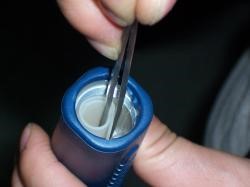 Create a circuit between the round metallic contact on the bottom of the compartment and the compartment wall for approximately 2-5 seconds. 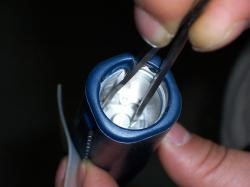 Replace the silicone shock-absorption pad, the battery, and the battery cap. If the reader makes a long beeping sound with LED flashing, it means the reader is resetting itself. Please wait for one minute then test to see if the reader is working. If it is working normally, please calibrate its time using the software before further usage. Use the pliers to install the battery cover. Please note the notch on the inside tubing of the reader. The battery cover should go down to a same or lower level than the bottom of the notch. 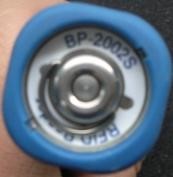 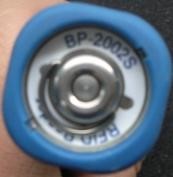 Notch NOTE: BP-2002F use the exactly same way to change the battery. Please follow above instructions to replace the BP-2002F battery.  DISCLAIMER                                     The information in this documentation is subjective to change notice and does not represent a commitment on the part of Bluecard Software Technology Co., Ltd. No part of the this manual may be reproduced or transmitted in any form or by any means, electronic or mechanical, including photocopying, recording, or information storage and retrieval systems, for any purpose other than the purchaser’s personal use, without the written permission of Bluecard Software Technology Co., Ltd. All trademarks mentioned in the document, belong to their respective owners. Card-Reading Inductive / Non-Contact Inductive / Non-Contact Inductive / Non-Contact Card Format 125 Khz EMID 125 Khz EMID 125 Khz EMID Maximum Reading Range (BlueCard Tags) Model Size Range Maximum Reading Range (BlueCard Tags) BLC-02 86mm×54mm 6.0cm Maximum Reading Range (BlueCard Tags) BLC-40 Φ40mm 4.0cm Maximum Reading Range (BlueCard Tags) BLC-30 Φ30mm 3.5cm Maximum Reading Range (BlueCard Tags) BLC-22 Φ22mm 3.5cm Maximum Reading Range (BlueCard Tags) BLC-6-28 Φ6mm×28mm 3cm Power Capacity >330,000 Readings  >330,000 Readings  >330,000 Readings  Battery Type CR123A 3v Single-Use Lithium CR123A 3v Single-Use Lithium CR123A 3v Single-Use Lithium Display LED Status light LED Status light LED Status light Shock Absorbency External: metal tubing, rubber shell. Internal: silicone gel padding, epoxy resin. Tested to withstand drops from 2 m (cement floor) External: metal tubing, rubber shell. Internal: silicone gel padding, epoxy resin. Tested to withstand drops from 2 m (cement floor) External: metal tubing, rubber shell. Internal: silicone gel padding, epoxy resin. Tested to withstand drops from 2 m (cement floor) Waterproofing Completely Sealed Completely Sealed Completely Sealed Memory 30,719 Records 30,719 Records 30,719 Records Data Reliability Flash Memory, Stores Data Without Electricity Flash Memory, Stores Data Without Electricity Flash Memory, Stores Data Without Electricity PC Connection Wireless Comm Station Wireless Comm Station Wireless Comm Station Working Temp. -40°C to 70°C -40°C to 70°C -40°C to 70°C Working Hum. 0 to 95% 0 to 95% 0 to 95% Dimensions 120mm×35mm×26mm 120mm×35mm×26mm 120mm×35mm×26mm Weight                 142g±5g                 142g±5g                 142g±5g Card-Reading Inductive / Non-Contact Inductive / Non-Contact Inductive / Non-Contact Card Format 125 Khz EMID 125 Khz EMID 125 Khz EMID Maximum Reading Range (BlueCard Tags) Model Size Range Maximum Reading Range (BlueCard Tags) BLC-02 86mm×54mm 6.0cm Maximum Reading Range (BlueCard Tags) BLC-40 Φ40mm 4.0cm Maximum Reading Range (BlueCard Tags) BLC-30 Φ30mm 3.5cm Maximum Reading Range (BlueCard Tags) BLC-22 Φ22mm 3.5cm Maximum Reading Range (BlueCard Tags) BLC-6-28 Φ6mm×28mm 	3cm Power Capacity >330,000 Readings  >330,000 Readings  >330,000 Readings  Battery Type CR123A 3v Single-Use Lithium CR123A 3v Single-Use Lithium CR123A 3v Single-Use Lithium Display LCD display, LED Status light LCD display, LED Status light LCD display, LED Status light Shock Absorbency External: metal tubing, rubber shell. Internal: silicone gel padding, epoxy resin. Tested to withstand drops from 2 m (cement floor) External: metal tubing, rubber shell. Internal: silicone gel padding, epoxy resin. Tested to withstand drops from 2 m (cement floor) External: metal tubing, rubber shell. Internal: silicone gel padding, epoxy resin. Tested to withstand drops from 2 m (cement floor) Waterproofing Completely Sealed Completely Sealed Completely Sealed Memory 30,719 Records 30,719 Records 30,719 Records Data Reliability Flash Memory, Stores Data Without Electricity Flash Memory, Stores Data Without Electricity Flash Memory, Stores Data Without Electricity PC Connection Wireless Comm Station Wireless Comm Station Wireless Comm Station Working Temp. -20°C to 70°C -20°C to 70°C -20°C to 70°C Working Hum. 0 to 95% 0 to 95% 0 to 95% Dimensions 140mm×42mm×30mm 140mm×42mm×30mm 140mm×42mm×30mm Weight                 172g±5g                  172g±5g                  172g±5g  